This syllabus serves as the documentation for all course policies and requirements, assignments, and instructor/student responsibilities. Information relative to the delivery of the content contained in this syllabus is subject to change. Should that happen, the student will be notified.Course Description: 3 credit hours. Online: Three hours of class each week.
This course is an introduction to the world’s major regions seen through their defining physical, social, cultural, political, and economic features. These regions are examined in terms of their physical and human characteristics and their interactions. The course emphasizes relations among regions on issues such as trade, economic development, conflict, and the role of regions in the globalization process. Prerequisite(s): NoneStudent Learning Outcomes:Upon successful completion of this course, students will: 1. 	Define and explain the geographic concept of “region.” 2. 	Locate significant geographic features of regions of the world and describe their cultural,	economic, political, and physical characteristics. 3. 	Demonstrate knowledge of each region’s role in a globalizing world. 4. 	Apply geographic concepts to understanding current events, conflicts, and issues in a regional	context.Evaluation/Grading Policy:Grades will be based on the following scale: 90%-100% = A80%-89% = B70%-79% = C60%-69% = D59% and below = FIncomplete grades will only be given under special conditions upon consultation with the instructor prior to final exams. If an incomplete grade is given, the remaining coursework must be completed within a specified period of time, usually six weeks from the end of the semester. If the work is not completed within the given time the student will receive a failing grade for the course.Required Instructional Materials: MindTap Earth Sciences, 1 term (6 months) Instant Access for Hobbs' Fundamentals of World Regional Geography, 4th EditionJoseph J. Hobbs
ISBN-10: 1-305-97270-8
ISBN-13: 978-1-305-97270-4Instructional Materials: Instructor Handouts and Websites (URL) via Blackboard and MindTapMinimum Technology Requirements: You must have access to a computer and internet to take this course.Required Computer Literacy Skills: Ability to use Blackboard and Microsoft Office programs, which are provided free to all enrolled NTCC students.Course Structure and Overview: The primary objective is for you to describe how the physical and human geography of a region can be unique yet also share many qualities with other regions. Although you will learn the locations of key places and landforms in order to become globally-aware citizens, this course’s objective is not to promote or reward memorization. The objective is to provide a geographical context for world events, to make spatial connections, and to understand the importance of geographical contexts in our everyday lives. By the end of this course you should be able to read and synthesize maps as well as synthesize your assigned readings. Weekly Modules are used within Blackboard, accompanied by the Textbook publisher Cengage’s Mindtap website. Students will complete various assignments for each assigned chapter (module). Students will read textbook chapters and answer questions on the reading with exercises and quizzes listed in Blackboard.Grades are based on completion of each module by DUE DATE.  Time will be counted against late completion.Communication: Direct email is the best way to communicate with Professor. In your email, include your first and last name and the geography course section you are enrolled in.Institutional/Course Policy:Online participation is expected. Students are expected to participate in all course work. Completion of all assignments is necessary for maximum success in college.  NTCC Academic Honesty/Ethics Statement:NTCC upholds the highest standards of academic integrity. The college expects all students to engage in their academic pursuits in an honest manner that is beyond reproach using their intellect and resources designated as allowable by the course instructor. Students are responsible for addressing questions about allowable resources with the course instructor. Academic dishonesty such as cheating, plagiarism, and collusion is unacceptable and may result in disciplinary action. This course will follow the NTCC Academic Honesty and Academic Ethics policies stated in the Student Handbook.  Refer to the student handbook for more information on these subjects.ADA Statement:It is the policy of NTCC to provide reasonable accommodations for qualified individuals who are students with disabilities. This College will adhere to all applicable federal, state, and local laws, regulations, and guidelines with respect to providing reasonable accommodations as required to afford equal educational opportunity. It is the student’s responsibility to request accommodations. An appointment can be made with the Academic Advisor/Coordinator of Special Populations located in Student Services and can be reached at 903-434-8264. For more information and to obtain a copy of the Request for Accommodations, please refer to the special population’s page on the NTCC website.  Family Educational Rights and Privacy Act (FERPA):The Family Educational Rights and Privacy Act (FERPA) is a federal law that protects the privacy of student education records. The law applies to all schools that receive funds under an applicable program of the U.S. Department of Education. FERPA gives parents certain rights with respect to their children’s educational records. These rights transfer to the student when he or she attends a school beyond the high school level. Students to whom the rights have transferred are considered “eligible students.” In essence, a parent has no legal right to obtain information concerning the child’s college records without the written consent of the student. In compliance with FERPA, information classified as “directory information” may be released to the general public without the written consent of the student unless the student makes a request in writing. Directory information is defined as: the student’s name, permanent address and/or local address, telephone listing, dates of attendance, most recent previous education institution attended, other information including major, field of study, degrees, awards received, and participation in officially recognized activities/sports.GEOG 1303.881TR - World Regional Geography 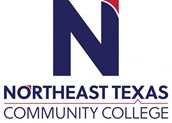 Course Syllabus: Summer I – 5 Week 2021 example: Fall 2011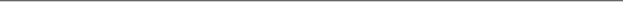 GEOG 1303.881TR - World Regional Geography Course Syllabus: Summer I – 5 Week 2021 example: Fall 2011GEOG 1303.881TR - World Regional Geography Course Syllabus: Summer I – 5 Week 2021 example: Fall 2011GEOG 1303.881TR - World Regional Geography Course Syllabus: Summer I – 5 Week 2021 example: Fall 2011GEOG 1303.881TR - World Regional Geography Course Syllabus: Summer I – 5 Week 2021 example: Fall 2011GEOG 1303.881TR - World Regional Geography Course Syllabus: Summer I – 5 Week 2021 example: Fall 2011GEOG 1303.881TR - World Regional Geography Course Syllabus: Summer I – 5 Week 2021 example: Fall 2011“Northeast Texas Community College exists to provide personal, dynamic learning experiences empowering students to succeed.”Instructor: Jeff IsomOffice: Humanities 124 Phone: 903-434-8255 (Humanities Faculty Secretary)Email: jisom@ntcc.edu“Northeast Texas Community College exists to provide personal, dynamic learning experiences empowering students to succeed.”Instructor: Jeff IsomOffice: Humanities 124 Phone: 903-434-8255 (Humanities Faculty Secretary)Email: jisom@ntcc.edu“Northeast Texas Community College exists to provide personal, dynamic learning experiences empowering students to succeed.”Instructor: Jeff IsomOffice: Humanities 124 Phone: 903-434-8255 (Humanities Faculty Secretary)Email: jisom@ntcc.edu“Northeast Texas Community College exists to provide personal, dynamic learning experiences empowering students to succeed.”Instructor: Jeff IsomOffice: Humanities 124 Phone: 903-434-8255 (Humanities Faculty Secretary)Email: jisom@ntcc.edu“Northeast Texas Community College exists to provide personal, dynamic learning experiences empowering students to succeed.”Instructor: Jeff IsomOffice: Humanities 124 Phone: 903-434-8255 (Humanities Faculty Secretary)Email: jisom@ntcc.edu“Northeast Texas Community College exists to provide personal, dynamic learning experiences empowering students to succeed.”Instructor: Jeff IsomOffice: Humanities 124 Phone: 903-434-8255 (Humanities Faculty Secretary)Email: jisom@ntcc.edu“Northeast Texas Community College exists to provide personal, dynamic learning experiences empowering students to succeed.”Instructor: Jeff IsomOffice: Humanities 124 Phone: 903-434-8255 (Humanities Faculty Secretary)Email: jisom@ntcc.eduOffice HoursMondayTuesdayWednesdayThursdayFridayOnlineOnlineOnlineOnlineOnlineOnlineOnline